Wednesday 3rd FebruaryInstructions / notebook Read this through, then complete the worksheet.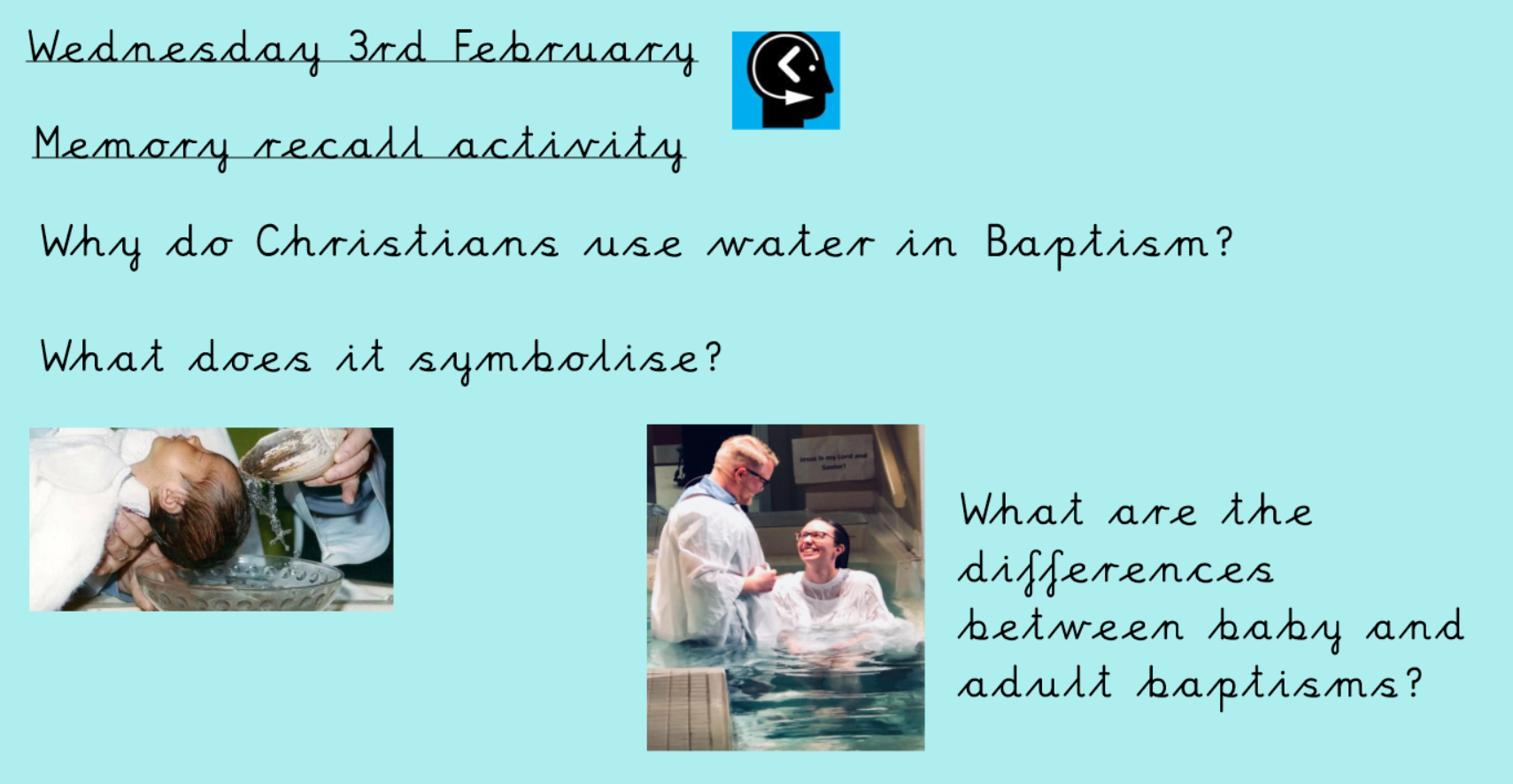 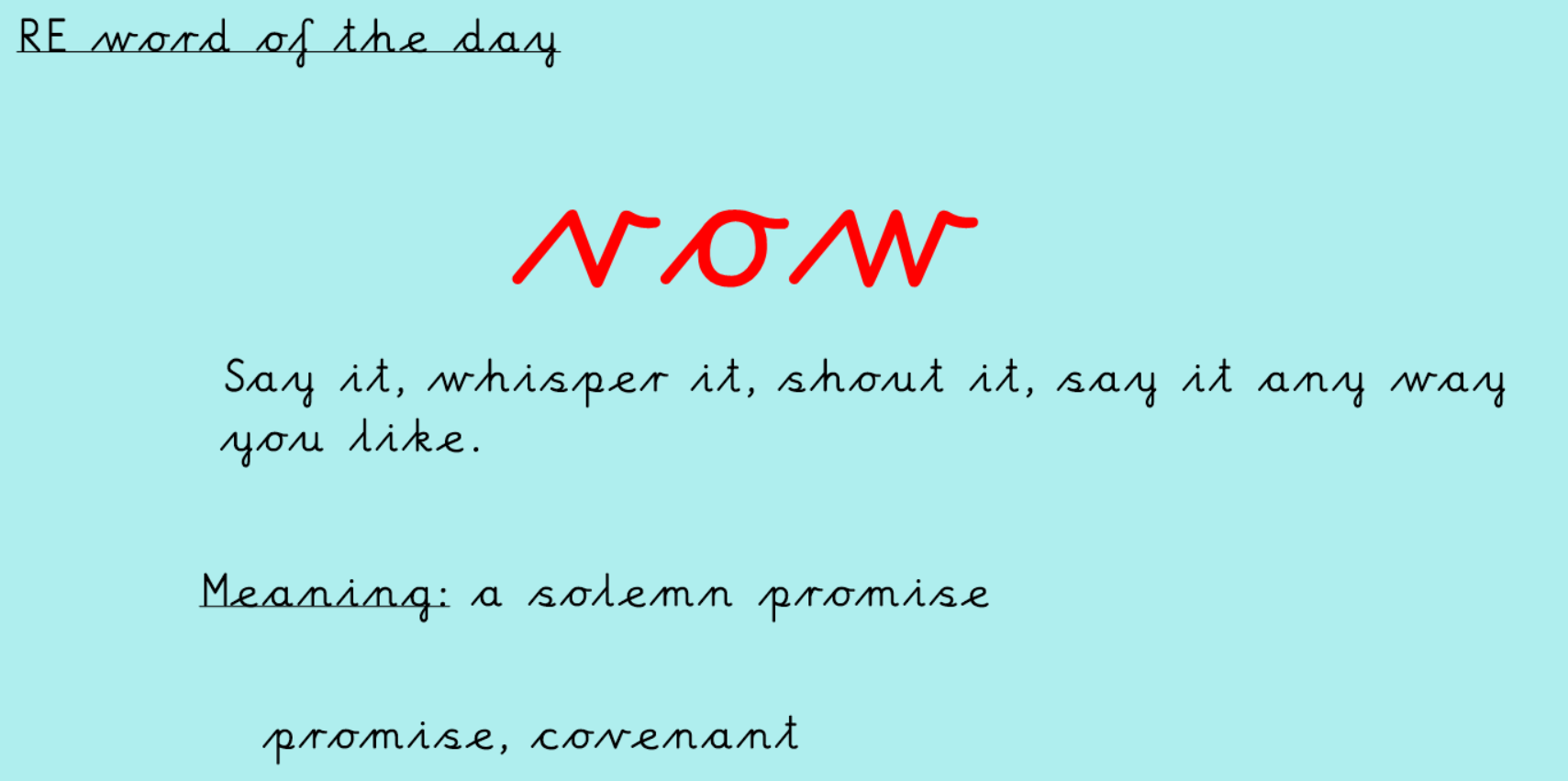 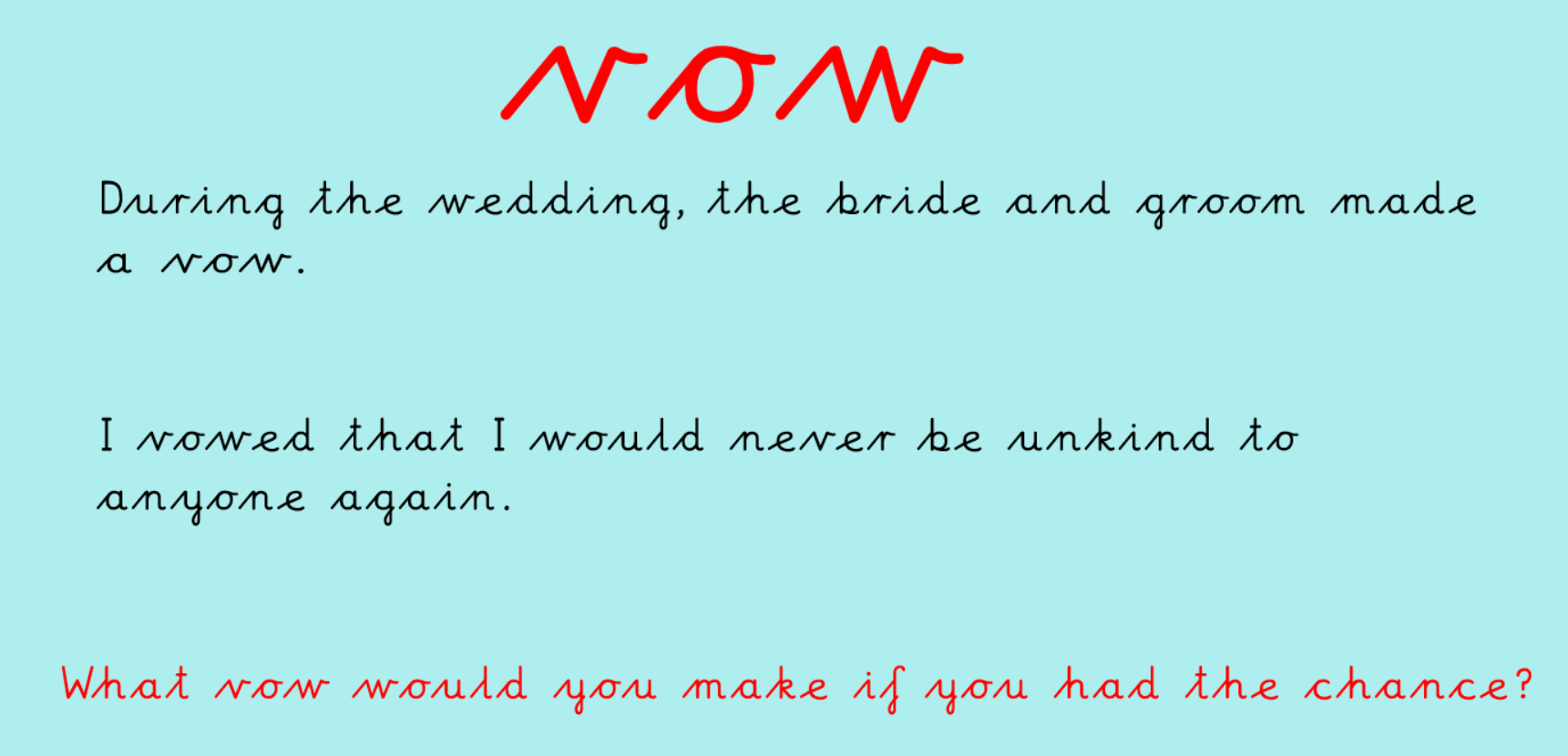 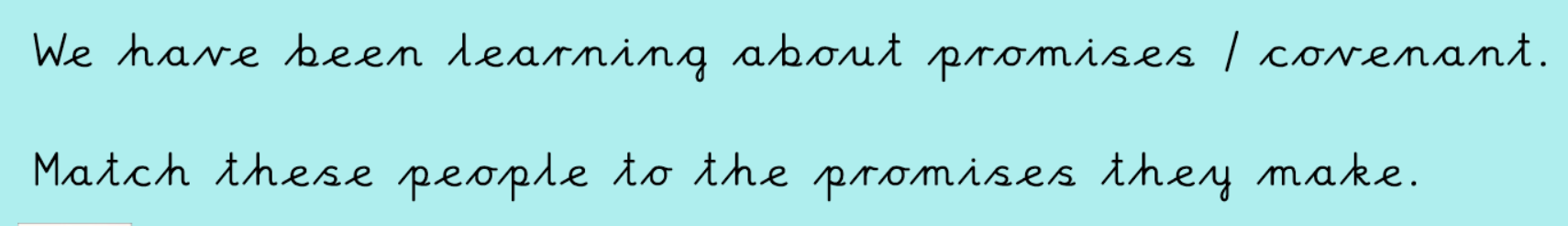 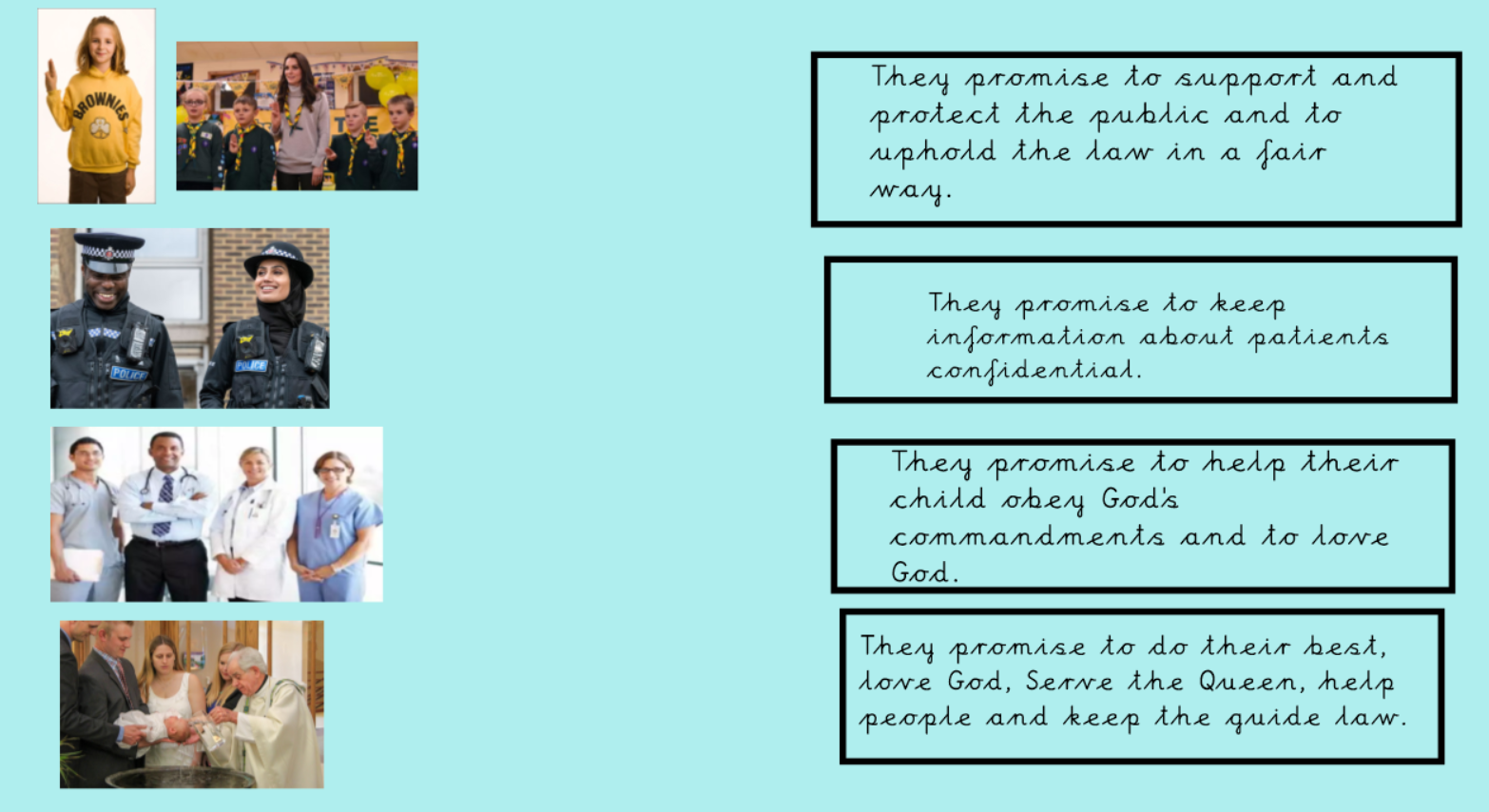 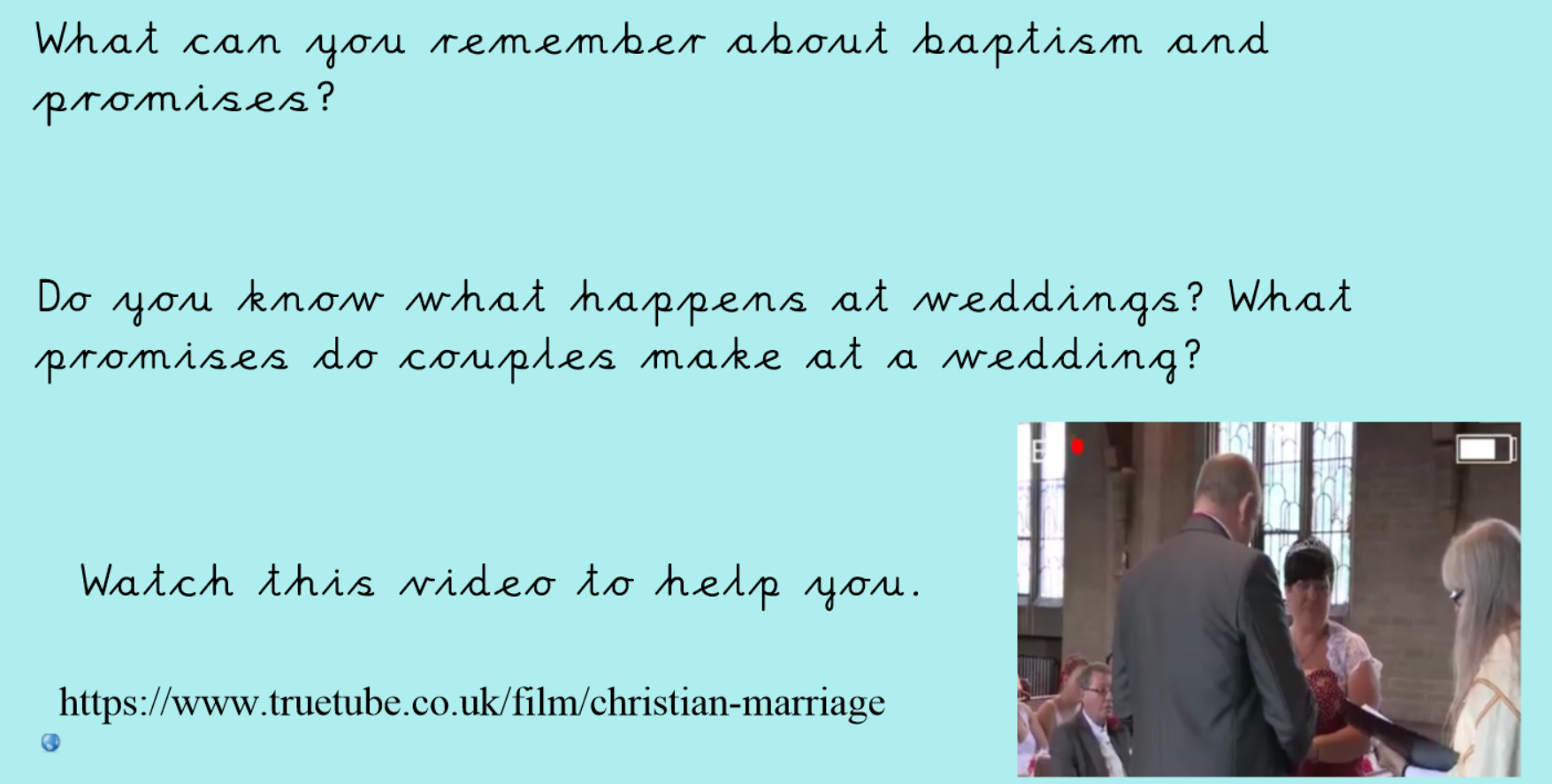 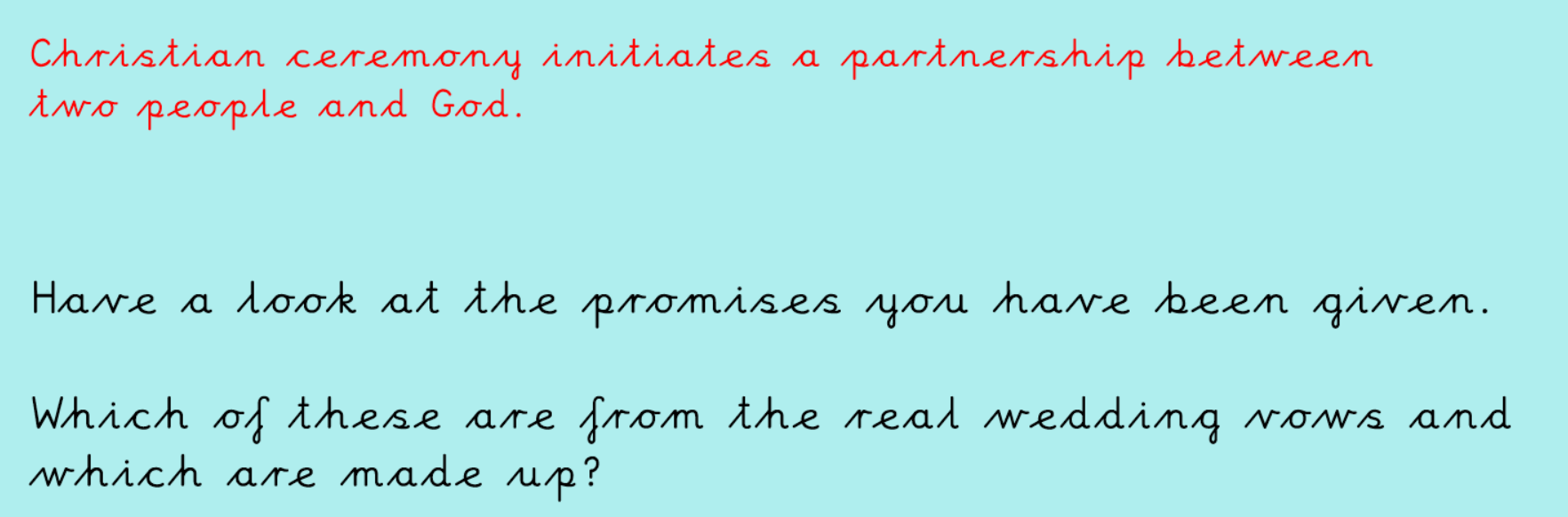 See worksheet for this activity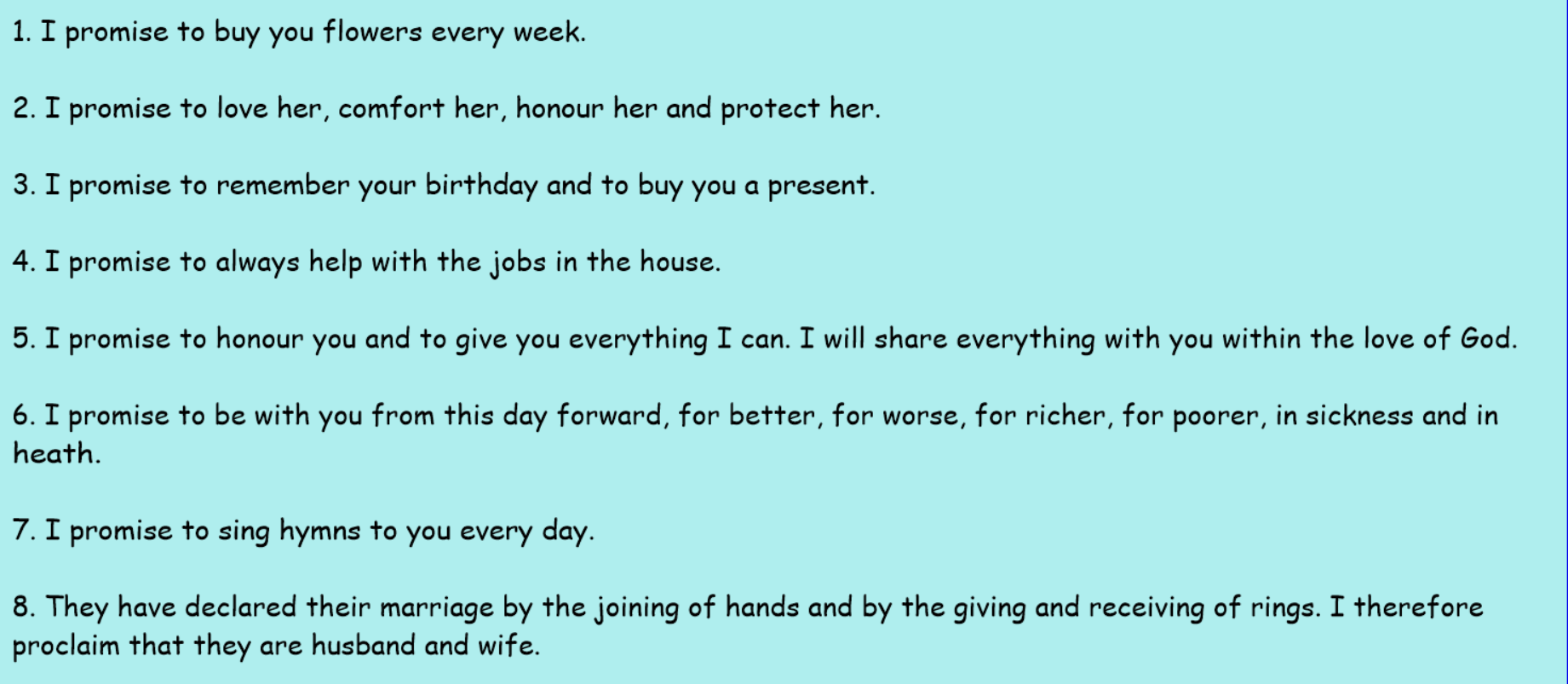 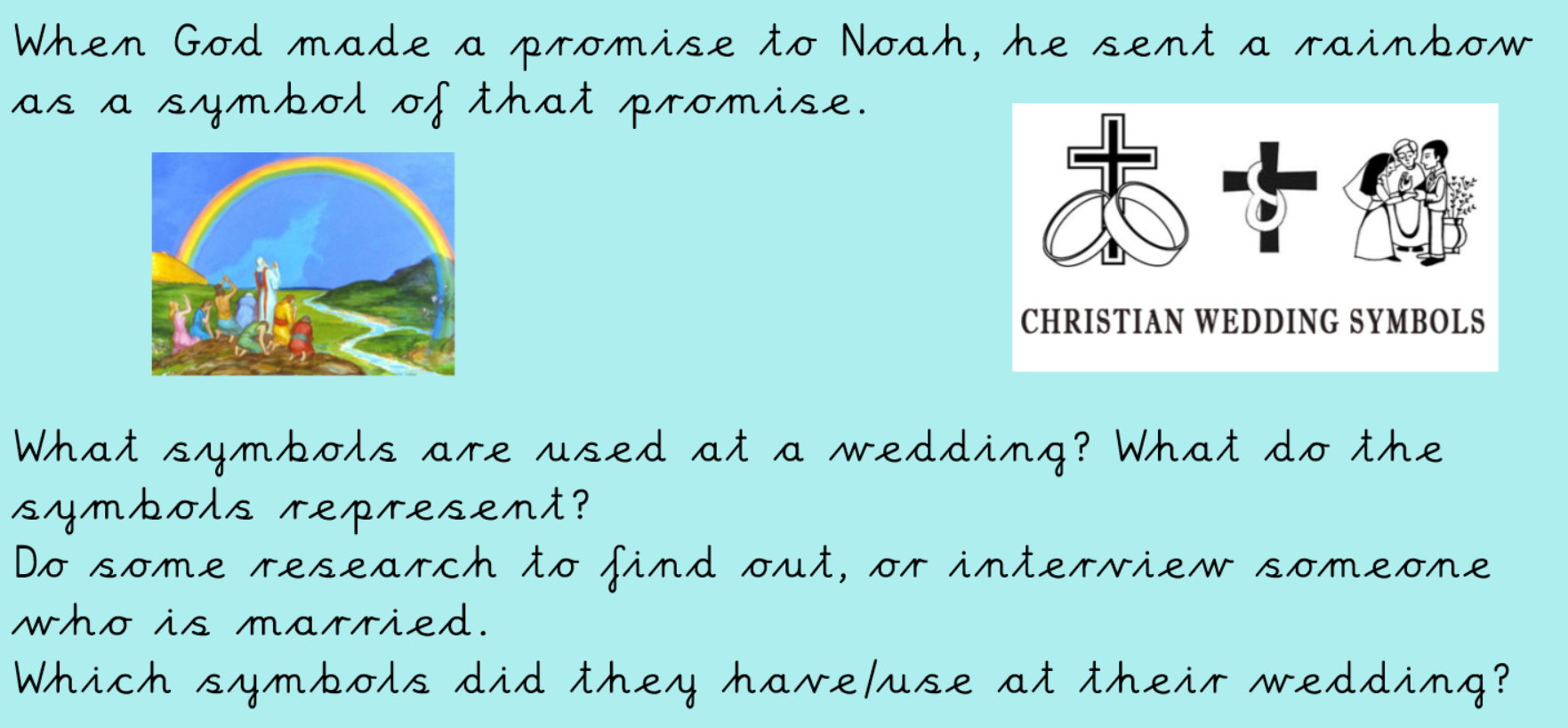 